UNEXPECTED BUDDHA:THE ILLUSORY VISIONS OF CONTEMPORARY TIBETAN ARTIST, KARMA PHUNTSOKBat Girl (Karma Phuntsok, 2016)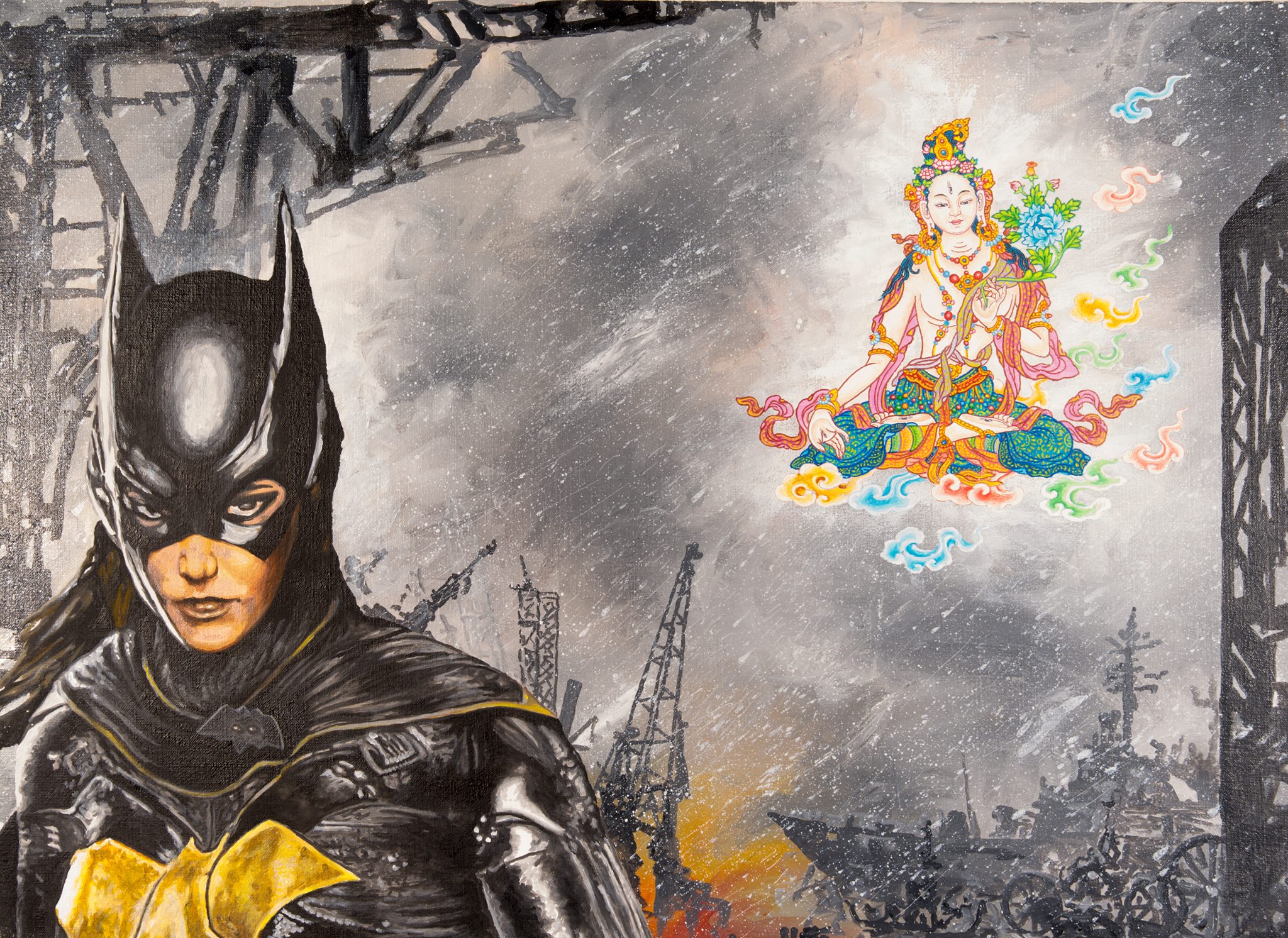 Artist Talk and Slideshow with Karma PhuntsokFree and Open to the PublicSponsored by the Tibet Himalaya Initiative – CU BoulderThursday, September 16:30 pmUniversity of Colorado, BoulderHale Science Building, Room 270Bio: I was born in 1952 in Lhasa, Tibet. My family and I fled Tibet after the uprising against the Chinese in 1959, escaping into India as refugees. I studied drawing and painting through my school years in India. In 1973, I studied thangka painting with a master of traditional Tibetan thangka painting in Nepal. Since then I have been making paintings based on Tibetan Buddhist deities.In 1981 I migrated to Australia and now live in the “Bush” north of Kyogle with my wife and son. My paintings are collected world-wide and published in various books and magazines. My recent paintings are mostly experiments, interweaving traditional techniques and symbols with modern inspirations.